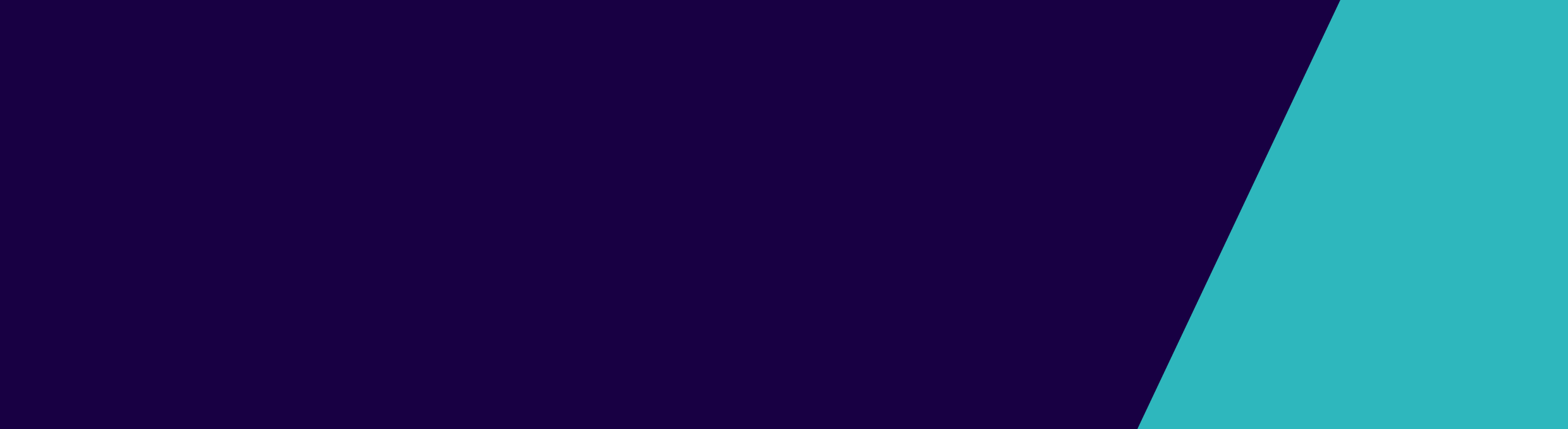 Date	……/……/……To:  ……………………………………………………………………………………………………………Please be advised that  ……………………………………………………………………………………. is being transferred from a facility where there is a cluster/outbreak of a respiratory illness. At this stage the outbreak is: suspected confirmed  Please ensure that appropriate infection control precautions are taken upon receipt of this resident.At the time of transfer: The resident has a respiratory illness                  The resident does not have a respiratory illness Vaccination status: This resident has been vaccinated with the current influenza vaccine on date_____/_____/______ This resident has NOT been vaccinated with the current influenza vaccine because of: Allergy Medication conflict Refusal or failure to consent   Other, specify: …………………………………………………………………………………………………………………Please see over page Medication for influenza: The resident is currently taking the antiviral medication called:  …………………………………………………..………………………………………………………..Start date: _____/_____/______		Dose of the medication: ……………………………………………….. The resident is not taking antiviral medicationFor further information contact:Name:	…………………………………………………………………………………………………Facility:	…………………………………………………………………………………………………Telephone: 	……………………………………………………Respiratory Illness in Residential and Aged Care FacilitiesHealth care facility transfer advice form